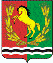 АДМИНИСТРАЦИЯМУНИЦИПАЛЬНОГО ОБРАЗОВАНИЯБАЛАНДИНСКИЙ СЕЛЬСОВЕТАСЕКЕЕВСКОГО  РАЙОНА  ОРЕНБУРГСКОЙ  ОБЛАСТИ   П О С Т А Н О В Л Е Н И Е Об ответственных лицах за гидротехническими сооружениями В целях организованного проведения противопаводковых мероприятий на территории сельсовета, предохранения от затопления и разрушения зданий и сооружений, бесперебойной работы объектов экономики, обеспечения сохранности сельскохозяйственных производственных помещений и животных, материальных ценностей в соответствии со ст. 27 Устава муниципального образования Баландинский сельсовет, постановляю:Назначить ответственным лицом за гидротехническими сооружениями:- пруд на овраге Сокорка в 2 км. с-з с.Баландино – Газизов Хамзя Ахмедович – директор ООО «Михайловское» (по согласованию), тел. 8-35352-3-77-22;- пруд на ручье Солянка в 4 км восточнее с.Баландино – глухов Алексей Евгеньевич – глава КФХ Глухов А.Е. (по согласованию) – тел. 89228707222.    2. Настоящее постановление вступает в силу после его официального обнародования.Глава муниципального образования                                        Мухетов Н.А.Разослано:  в администрацию муниципального образования «Асекеевский район,  в дело,  прокурору района. 			           06.02.2017                                          с.Баландино                            №      2 -п